2021年辽宁省大学生交通科技大赛参赛作品说明书格式规范总体要求全文控制在6页A4纸以内，不加封面。采用Word2003及以上版本编排，照片、CAD图或建模图片插在文档中（电子版大小不超过10M）。说明书按以下顺序编排：作品名作者指导教师学校名、院系名、学校所在城市、邮编摘要关键词正文参考文献正文可自行组织，但应包含以下内容：研究背景（含国内外研究现状）、设计原理（原理、关键技术的描述）、创新特色、应用前景。制作的模型照片、总体结构图、CAD图等可放在参考文献之后，局部图可插于正文中。页面要求A4页面，页边距：上、下2cm，左、右2.5cm；正文中文采用小四号宋体，英文、数字、符号等其他字符均采用小四号Times New Roman（矢量、矩阵采用加粗斜体），首行缩进2字符，标准字间距，两端对齐，1.2倍行间距。不要设置页眉，阿拉伯数字页码位于底部居中。小节标题采用小四号黑体，1.2倍行间距，段前0.5行。图表要求插图按顺序编号，并加图名（位于图下方），五号宋体居中；图片采用嵌入式排版，图中文字用小五号宋体，英文、数字、符号等其他字符采用小五号Times New Roman（矢量、矩阵采用加粗斜体），坐标图的横纵坐标应标注对应量的名称和符号/单位；照片、截图、软件出图等插入图片应注意横纵比例，避免拉伸失真，避免水印；表格按顺序编号，并加表题（位于表上方），五号宋体居中，采用三线表，必要时可加辅助线。参考文献格式参考文献格式应符合国家标准：《参考文献格式国家标准》（GB T7714-2015）字号、字体范例（图文无关，仅供格式参考）：××行车安全诱导标设置研究作者：×××1，×××2，×××1指导教师：×××，×××（×××大学1.×××学院，2.×××学院  大连116026）（空一行）摘要：道路行车安全……（400—600字以内）。（空一行）关键字：交通安全；诱导标；×××……（3到8个）（空一行）1. 研究背景目前高速公路交通安全行车中，视线诱导标………………2. 设计原理2.1 设计思路随着×××应用的推广，……2.2 研究方法本作品研究所采用的是……，表1 ×××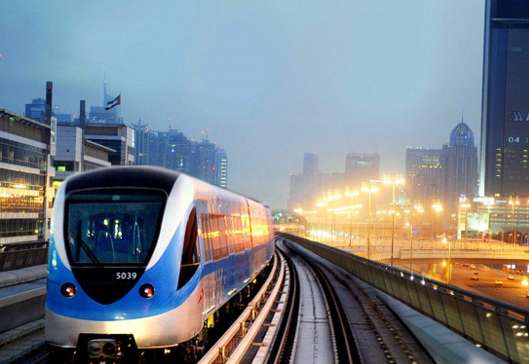 图1 某城市的快速轨道交通从上述分析可知，……3. 创新特色……4. 应用前景……参考文献段凌林, 查伟雄, 李剑, 严利鑫. 城市轨道交通大小交路结合快慢车开行方案优化[J]. 铁道运输与经济, 2020, 42(05): 103-109.胡思涛, 项乔君, 朱艳茹. 高速公路路面状态对交通安全的影响评价[J]. 交通运输工程与信息学报, 2013, 11(03): 70-76.Orfila, O., Coiret, A., Do, M.T., Mammar, S. Modeling of dynamic vehicle–road interactions for safety-related road evaluation [J]. Accident Analysis and Prevention, 2010, 42: 1736-1743.序号时间数量110:001600212:001900